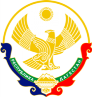 Муниципальное бюджетное общеобразовательное учреждение «Средняя общеобразовательная школа №5 с. Нижнее Казанище»368205.  РД,  Буйнакский район, с. Нижнее Казанище                                  е-mail:  n-Kazanische_school5@mail.ruОтчет о проведении акции«Читаем вместе!Читаем вслух!» С 2010 года в первую среду марта в рамках движения за грамотность проводится  Всемирный день чтения вслух.Лозунг этого дня – «Чтение-это движение вперед!»Цель которого - показать чтение как способ взаимодействия с окружающим миром и как возможность передачи своих эмоций другому  человеку вместе со звучащим словом.В этом году Всемирный день чтения вслух пришелся на 6 марта и был посвящен  чтению рассказов, отрывков из любимых произведений-любимых писателей.   В последнее время  становится все более популярной в библиотеках такая форма работы с детьми, как чтение вслух. Вот и наша библиотека вместе со своими читателями не осталасьв стороне от этого.6 марта 2019 года библиотекарь  Гаджиева П.Г МБОУ СОШ №5. организовала акцию, посвященную Всемирному  дню чтения вслух.В акцию были вовлечены учащиеся 2-8 классов. Активное участие приняли ученики 2 «в» класса, 3 «б» кл.,   7 «а» , 8 «а» кл.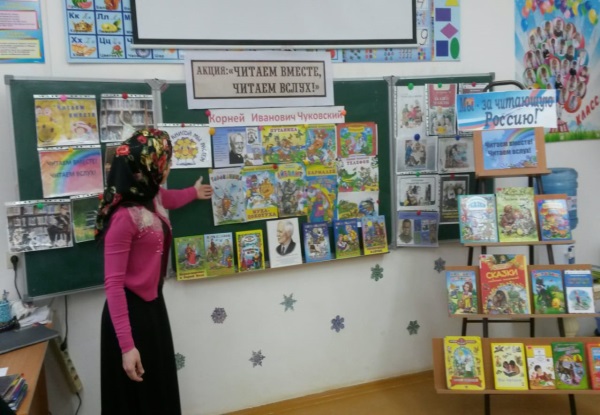 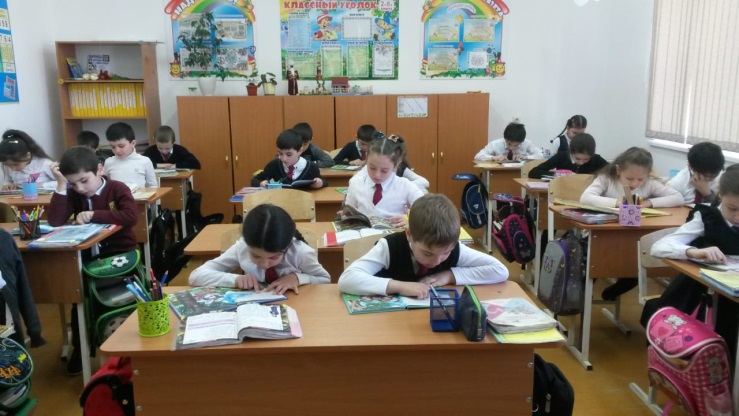 Для библиотекарей и читателей эта знаменательная дата,  день, полный событий, встреч и приятных  мгновений общения с творчеством лучших писателей и поэтов, их книгами и литературными героями.  Ребята познакомились с высказываниями о книге знаменитых людей.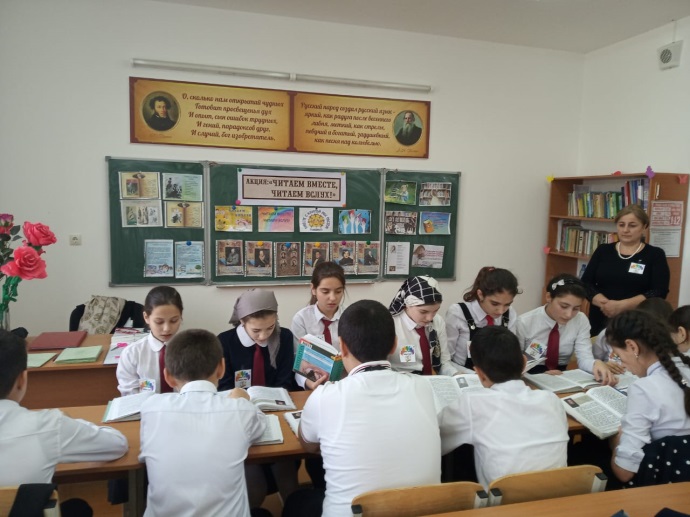 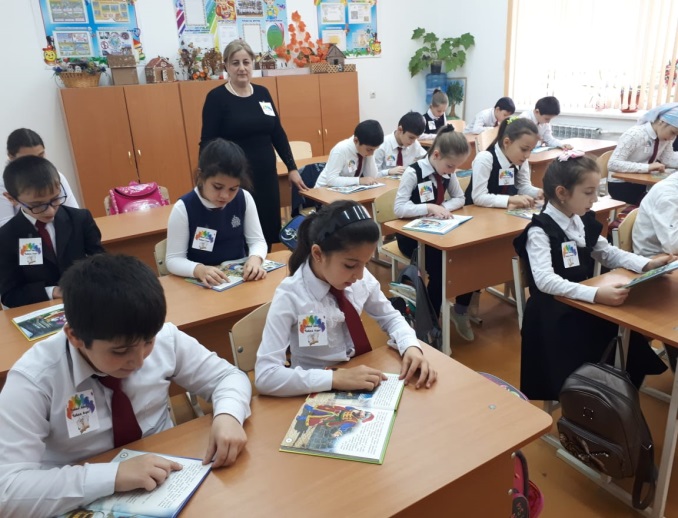 Учащиеся читали отрывки различных  произведений ,в основном  классиков-это были, например,  «Басни Крылова»,  «Приключения Тома Сойера»  М.Твена, «Детство Никиты», cтихи Пушкина и другие. Прекрасным  дополнением к громким чтениям стала книжная выставка.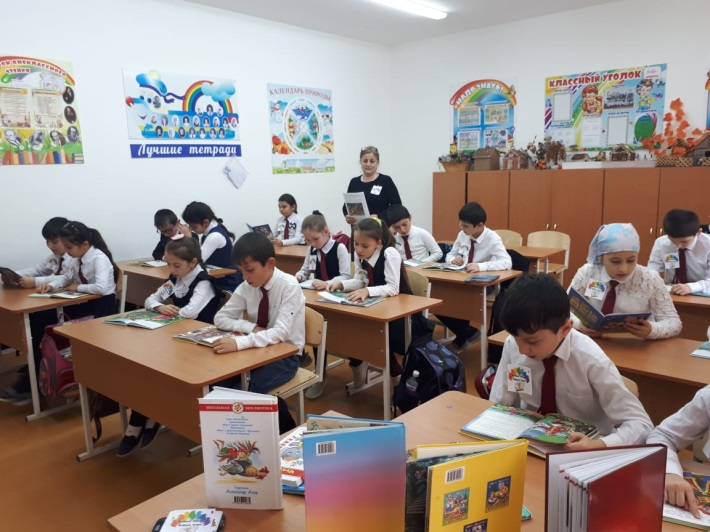 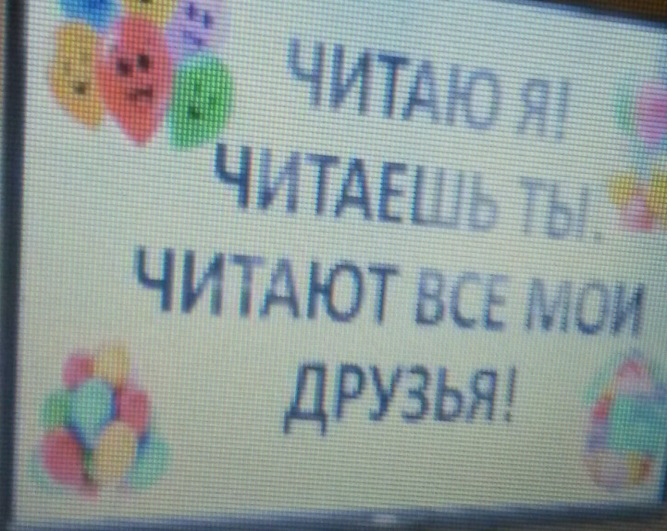 Акцию поддержали как ученики младших, так  и старших классов.Ученики 2 «в» класса читали отрывки из стихотворений Корнея Чуковского, также сказки и рассказы Корнея Чуковского. А  руководительница  Джамиля  Магомеддагировна  и библиотекарь Г.П. Гусеновна  прочитали детям вслух сказки.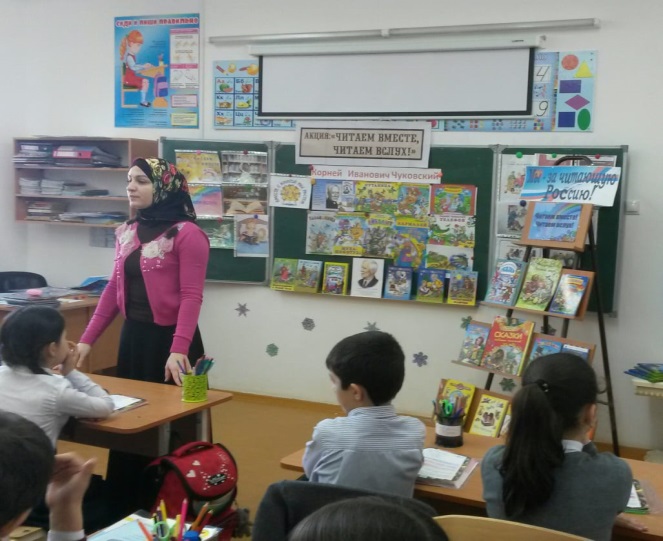 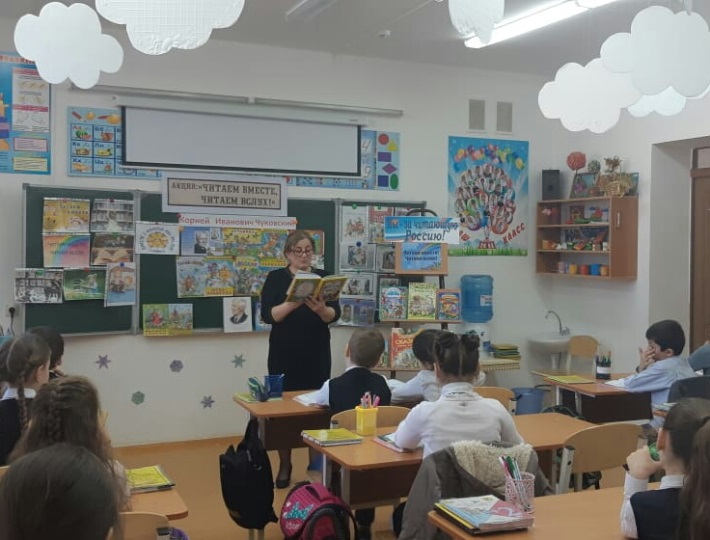 Также был организован конкурс на лучшее чтение стихотворений любимых  писателей, где отличились выразительным чтением  ученица 2 «в» класса Асельдерова  Айшат, Магомедова Хадижат и  ученик 2»в» Алиев Али.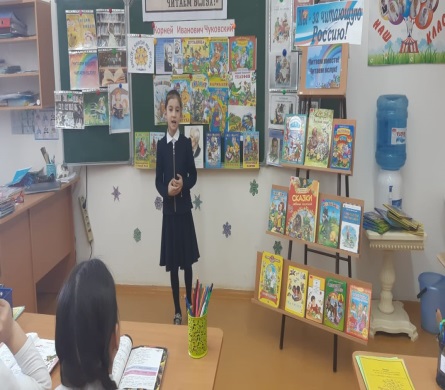 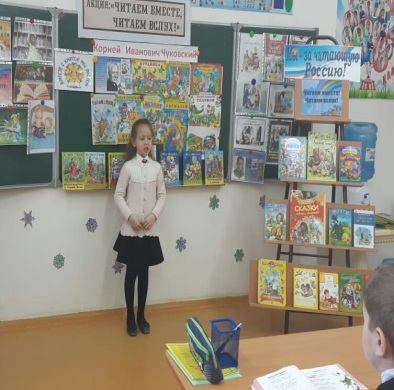 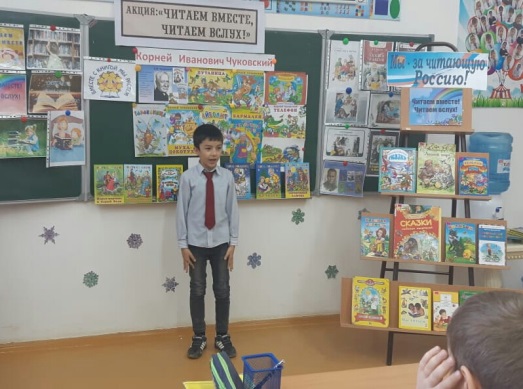 А ученица 1 «б» Агарагимова  Умгани проявила желание прочитать вслух сказку в библиотеке своим одноклассницам.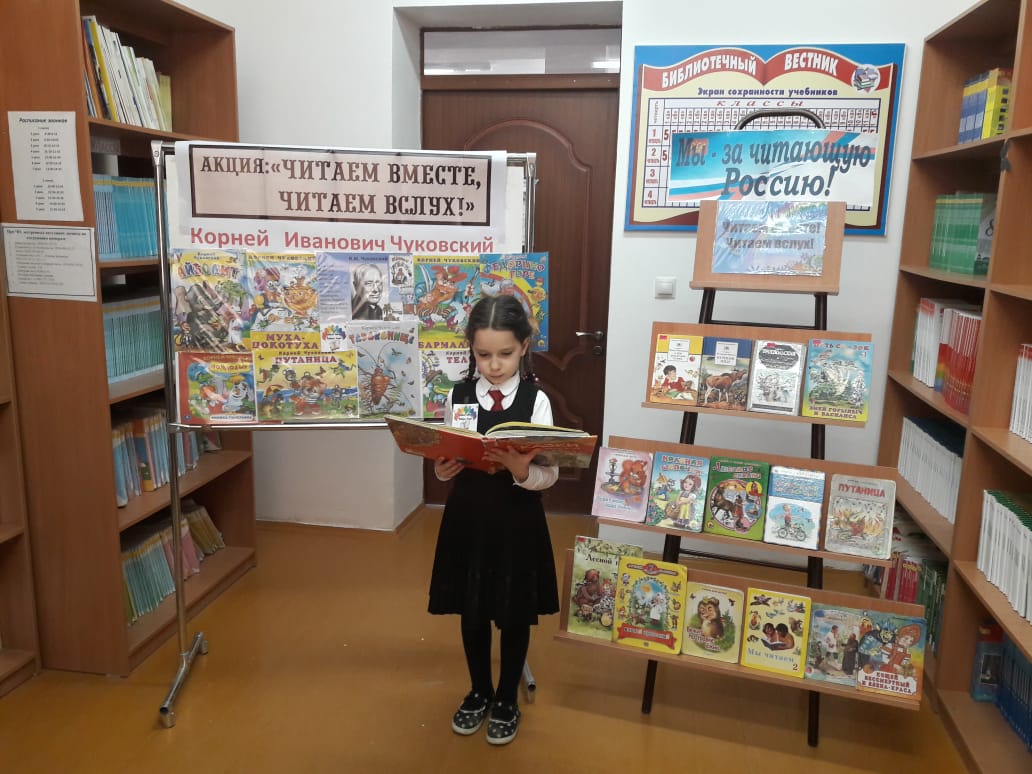 Чтение вслух позволяет научиться легко и точно выражать мысли, способствует увеличению словарного запаса, кругозора, улучшению  дикции, интонации, эмоциональной  окраски, яркости,Правильности речи и др. ее элементов. Подводя итоги, можно сказать, что акции «Читаем вместе! читаем вслух!» в нашей школе прошли успешно. Эти  акции позволили привлечь детей к чтению.  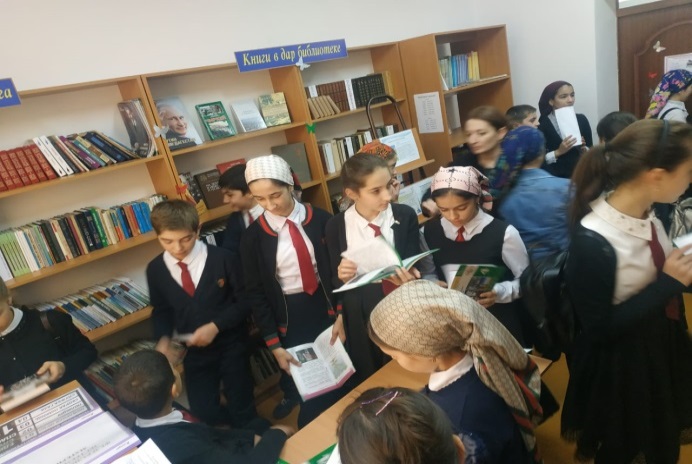 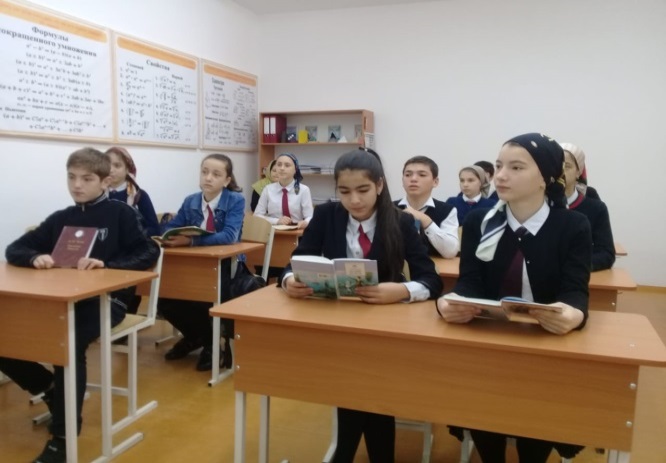 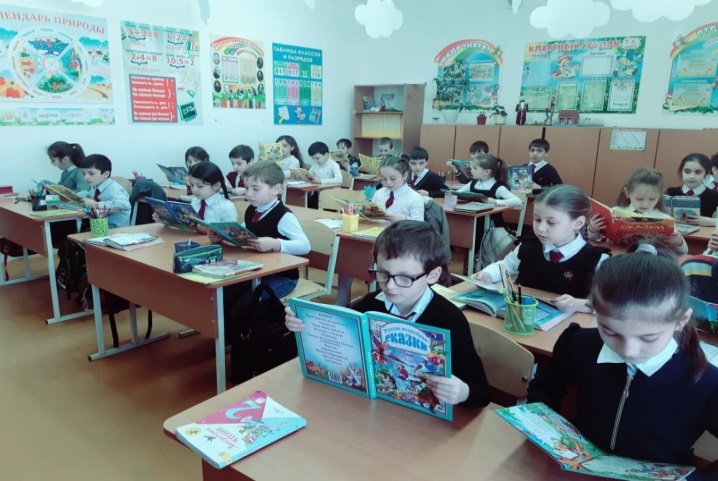 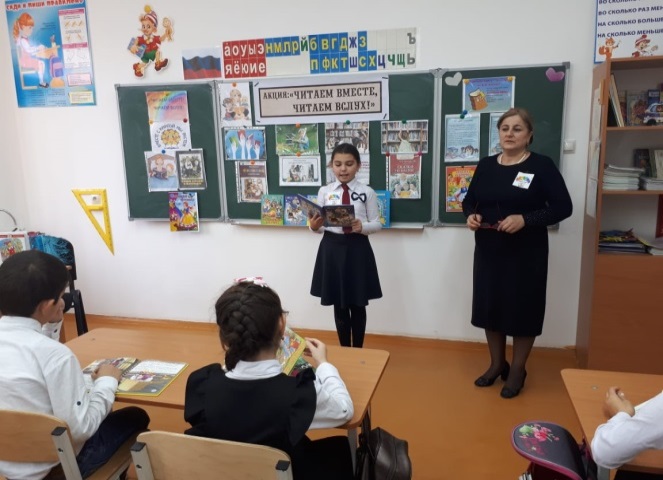 -Мы считаем, что сказанное вслух Слово-это сила, способная  изменить мир. Акция, посвященная  Всемирному  дню  чтения  и ежегодно проводимая в библиотеке, вдохновляет детей и взрослых  читать больше, читать эмоционально, читать с радостью, -  пояснила зав. библ. Гаджиева П.Г.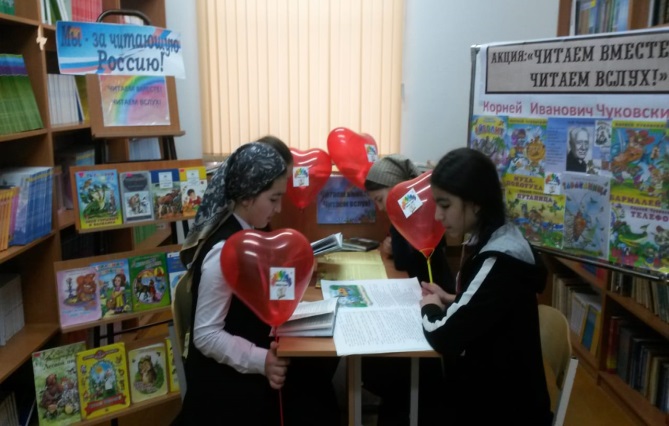 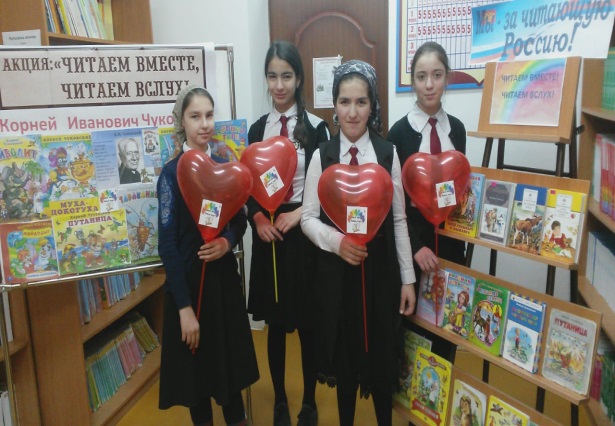  Дорогие читатели! Приходите с друзьями в детские библиотеки!Читать вслух интересные книжки с друзьями - это здорово!Библиотекарь выражает огромную благодарность всем участникам, за активное и тесное сотрудничество в проведении акции.Зав.библ.  Гаджиева П.Г.                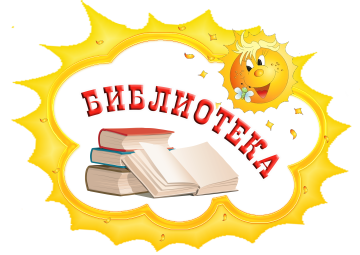 